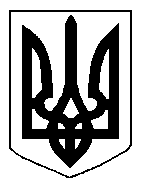 БІЛОЦЕРКІВСЬКА МІСЬКА РАДА	КИЇВСЬКОЇ ОБЛАСТІ	Р І Ш Е Н Н Я
від  31 жовтня 2019 року                                                                        № 4461-81-VIIПро розпуск виконавчого 
комітету Білоцерківської міської радиКеруючись пунктом 3 частини першої статті 26 Закону України «Про місцеве самоврядування в Україні», враховуючи неодноразові порушення норм чинного законодавства та бездіяльність виконавчого комітету, що носять антисоціальний характер та не сприймаються громадою м. Біла Церква, на підставі пропозицій депутатів міської ради, міська рада вирішила:1. Розпустити виконавчий комітет Білоцерківської міської ради, утворений рішенням Білоцерківської міської ради №04-02-VII від 11 грудня 2015 року із змінами та доповненнями, внесеними рішеннями Білоцерківської міської ради №216-13-VІІ від 07 липня 2016 року, №474-26-VII від 23 лютого 2017 року, №1103-35-VII від 07 вересня 2017 року.2. Запропонувати міському голові в місячний термін внести на розгляд Білоцерківської міської ради проект рішення міської ради щодо затвердження нового персонального складу виконавчого комітету Білоцерківської міської ради.3. Контроль за виконанням рішення покласти на постійну комісію з питань дотримання прав людини, законності, боротьби зі злочинністю, оборонної роботи, запобігання корупції, сприяння депутатській діяльності, етики та регламенту.Міський голова								Г.Дикий